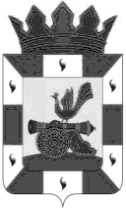 Финансовое управление Администрации муниципального образования "Смоленский район" Смоленской областиПРИКАЗ«10» мая 2017 г.								№16В соответствии с п.2 ст.20 Бюджетного Кодекса РФ №145-ФЗ от 31.07.1998г, внести в перечень главных администраторов доходов безвозмездных перечислений местного бюджета следующие изменения: 1.Дополнить строками следующего содержания:2. Настоящий приказ вступает в силу с момента подписания и применяется к правоотношениям, возникшим с 1 января 2017 года.О внесении изменений в перечень главных администраторов доходов безвозмездных перечислений местного бюджетаКод бюджетной классификации Российской ФедерацииКод бюджетной классификации Российской ФедерацииНаименование администратора, источника доходов бюджета муниципального районаКод бюджетной классификации Российской ФедерацииКод бюджетной классификации Российской ФедерацииНаименование администратора, источника доходов бюджета муниципального районаадминистратора источника доходов бюджета муниципального районаНаименование администратора, источника доходов бюджета муниципального района123914202 25558 05 0000 151Субсидии бюджетам муниципальных районов на обеспечение развития и укрепления материально-технической базы муниципальных домов культуры, поддержку творческой деятельности муниципальных театров в городах с численностью населения до 300 тысяч человекНачальник финансового управления Администрации муниципального образования «Смоленский район» Смоленской областиЕ.Н. Хромова